Preguntas frecuentes según El Diario Integral de la FCFM Autores: Equipo El Diario Integral y Comisión Docencia y Bienestar (Facultad de Ciencias Físicas y Matemáticas, U. de Chile)Encuesta DocenteEs necesario que contestes todas las Encuestas Docentes de tus ramos actuales para poder enviar la IA. Éstas son instrumentos súper útiles que permiten determinar la apreciación estudiantil sobre calidad de aprendizaje de los cursos que has cursado, permitiendo tanto a los profesores como a los auxiliares y ayudantes mejorar semestre a semestre.¿Dónde puedo ver las encuestas docentes que me faltan?Ingresa a U-Cursos, sección Instituciones -> Facultad de Ciencias Físicas y Matemáticas (Sí, ahí donde está el entretenidísimo Foro Institucional). En los módulos de la institución, haz click en Encuestas, así podrás ver todas las encuestas que no has contestado en un solo lugar 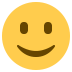 ¿Está bien con que marque solamente el ramo que quiero?Eso es bastante riesgoso, dado que si solamente marcas un ramo y por motivos de cupo no te lo entregan, puede que te quedes sin ese ramo en la primera inscripción académica. Por lo mismo es recomendable inscribir más de una sección. (Y si te consideras lo suficientemente precavido, ¡todas las secciones!)¿Algún consejo considerando que todos los cursos comparten la misma escala de prioridad?Sí, tenemos varios consejos.Inscribe todos los cursos correspondientes al mismo ramo en prioridades contiguas, utilizando el orden en el cual te gustaría poder tenerlos.Coloca con prioridad mayor (más arriba de la lista) los cursos obligatorios de cada semestre, y con prioridad menor (al final de la lista) los cursos optativos.Juega con al menos dos horarios tentativos, colocando correlativamente en cada subgrupo de ramos las secciones de cada horario. Por ejemplo, si tu horario preferido necesita la sección 1 del ramo A y la sección 5 del ramo B; y tu segundo horario preferido necesita la sección 3 del ramo A y la sección 3 del ramo B, coloca en el subgrupo del ramo a primero la sección 1 y luego la 3, y en el subgrupo del ramo B primero la sección 5 y luego la 3.¡Pero estoy nervioso! ¿y si la hice mal?Puedes enviar tu IA las veces que quieras en el plazo que ésta posee. La IA que valdrá al final será la última que mandes. Se considera una IA enviada si y solo si llegaste a esta página de confirmación¿Pero si la mando después tengo menor prioridad por mandarla tarde?Para nada. Tu prioridad solo depende de esa formulita extraña que vimos en la guía 1. El momento en que mandes tu IA no afecta en si te dan o no los ramos (Siempre y cuando la mandes en los plazos indicados y no se te olvide hacerlo)Una pregunta un poco tarde… ¿Qué pasa si estoy haciendo la Inscripción Académica  pero siento que aún no estoy listo para enviarla y deseo salir de la página? Pierdo todo lo que había hecho?No, el sistema guarda automáticamente el estado de tu IA en borrador (O sea, no enviada). Eso sí, tienes que tener en cuenta que hasta que no la envíes de verdad, viendo la última pantalla anteriormente mencionada, no será considerada como IA válida, siendo utilizada en cambio la última válidamente enviada que tienes.